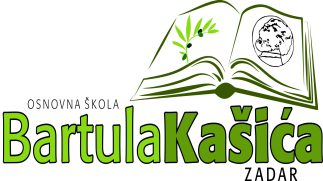 PREDUPIS DJECE ZA 1. RAZRED OSNOVNE ŠKOLE ZA  ŠKOLSKU GODINU 2018./19.Poštovani roditelji,prijavu djece dorasle za upis u prvi razred osnovne škole u šk.g. 2018./19.provodit  će  djelatnice  Stručno-razvojne službe škole   u  Matičnoj školi Bartula Kašića  u vremenu od 29. do 31. siječnja  2018.g.  prema   slijedećim  terminima predupisa.  Napomena:Za predupis su potrebni  podaci o djetetu -roditeljima  i OIB djeteta                               (dijete nije obvezno biti na predupisu, ali ako žele, dobrodošli su !)Za Područne škole:  Bokanjac, Poljica, Žerava i Dračevac Ninski predupis će se provoditi u Matičnoj školi.Sve informacije vezane za predupis, proceduru utvrđivanja psihofizičkog stanja djeteta i upis djeteta u 1. razred  dobit ćete na predupisu. Stručno povjerenstvo z utvrđivanje psihofizičkog stanja djetetaNada Meštrović, defektolog-socijalni pedagog, predsjednica                      DAN                                 VRIJEME PREDUPISA                                VRIJEME PREDUPISA                      DAN Jutarnji  termin    Poslijepodnevni  terminPonedjeljak, 29. siječnja 2018.8:00  – 12:00   ured defektologa15:00 – 19:00ured psihologaUtorak, 30. siječnja 2018.8:00  – 12:00  ured psihologa15:00 – 19:00ured pedagogaSrijeda, 31. siječnja 2018.8:00  – 12:00  ured pedagoga15:00 – 19:00ured defektologa